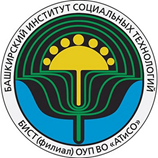 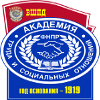 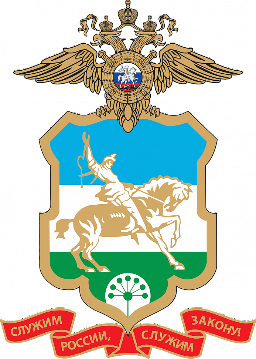 Всероссийская научно-практическая конференция «Взаимодействие органов государственной власти, местного самоуправления и образовательных организаций в сфере противодействия и профилактики асоциальных явлений в молодежной среде»4 апреля 2024 г.Уважаемые коллеги!Приглашаем вас принять участие во Всероссийской научно-практической конференции «Взаимодействие органов государственной власти, местного самоуправления и образовательных организаций в сфере противодействия и профилактики асоциальных явлений в молодежной среде».Организаторы конференции: Башкирский институт социальных технологий (филиал) ОУП ВО «Академия труда и социальных отношений» (г. Уфа) и Министерство внутренних дел по Республике Башкортостан (Управление по контролю за оборотом наркотиков МВД по Республике Башкортостан).Формат конференции: очно-заочный.Примечание: заочный формат предполагает отправку статьи для публикации.К участию в конференции приглашаются:– представители органов государственной власти, местного самоуправления, министерств и ведомств, занимающихся вопросами профилактики асоциального поведения в детско-подростковой и молодежной среде;– практические психологи;– научные сотрудники и преподаватели школ, колледжей и вузов;– студенты,  аспиранты и магистранты;– представители общественных организаций.Основные направления работы конференцииМежведомственное взаимодействие в реализации системы профилактики асоциальных явлений в детской и молодежной среде: формат, технологии, результаты.Формирование культуры толерантности и гражданской ответственности подрастающего поколения.Психологическая безопасность детей и молодежи: проблемы и пути их решения.Роль средств массовой информации в формировании здорового и безопасного образа жизни детей и молодежи.Современные тренды и технологии профилактики девиантного поведения. Влияние экосистемы и цифровых технологий на психическое развитие подрастающего поколения.Буллинг в молодежной среде и его предупреждение.Медиативные технологии предупреждения конфликтов.Примечание: принимаются также материалы по другим направлениям, соответствующим теме конференции.УСЛОВИЯ УЧАСТИЯ В КОНФЕРЕНЦИИДля участия в конференции необходимо в срок до 25.03.2024 прислать на электронный адрес nio_bist@mail.ru текст статьи и заявку (в строке «Тема» написать: «Противодействие асоциальным явлениям». Файлы со статьей и заявкой должны быть обозначены фамилией автора).По итогам конференции планируется формирование электронного сборника материалов с размещением его в РИНЦ. Участники конференции могут получить сертификаты участия. Для получения сертификата необходимо: к поданной заявке прикрепить чек об оплате (стоимость сертификата – 100 рублей). РЕКВИЗИТЫ ДЛЯ ОПЛАТЫ СЕРТИФИКАТА УЧАСТНИКА:Полное наименование: Башкирский институт социальных технологий (филиал) Образовательного учреждения профсоюзов высшего образования «Академия труда и социальных отношений».Сокращенное наименование: БИСТ (филиал) ОУП ВО «АТиСО».Р/с 40703810906020000018В Башкирском ОСБ №8598 г. УфыБИК 048073601К/с 30101810300000000601ИНН 7729111625КПП 027643001Назначение платежа: оргвзнос конференции «Противодействие асоциальным явлениям». Указать фамилию автора.Электронный сертификат будет выслан на почтовый адрес, указанный в заявке в течение десяти дней.ТРЕБОВАНИЯ К ОФОРМЛЕНИЮ СТАТЬИМатериалы публикуются в авторской редакции. Объем материалов: не менее 3-х и не более 10 страниц, включая библиографический список.Формат: Microsoft Word, шрифт Times New Roman, интервал 1,15; выравнивание по ширине, все поля по 2 см; абзацный отступ 1,25; без переносов; страницы не нумеруются.Размер шрифта (кегль): 14 pt.Примечание: для текстовых выделений используйте полужирный шрифт; нежелательны подчеркивания, набор прописными буквами и разрядка.Образец оформление заголовочной части статьиНа 1-й строке – УДК.Через строку – фамилия и инициалы автора (авторов) статьи (шрифт 14 pt, прямой, полужирный; инициалы с неразрывными пробелами; текст выравнивается по правому краю), должность, ученая степень и ученое звание (если есть); для магистрантов, студентов – курс, факультет, научный руководитель, его должность, ученая степень и ученое звание (если есть); название организации, образовательного учреждения; электронный адрес автора статьи.Через строку – название статьи (текст набирается строчными буквами, шрифт 14 pt, прямой, полужирный, текст выравнивается по центру, отступа первой строки нет).После заголовочной части через строку – аннотация (краткое, обобщенное описание статьи (5–7 предложений) и ключевые слова (термины, отражающие основное содержание статьи; наличие обязательно).Далее через строку начинается основной текст. Если текст содержит рисунки и таблицы, они должны быть пронумерованы и снабжены названиями или подрисуночными подписями. Рисунки, фотографии, схемы размещаются только в хорошем качестве, в черно-белом цвете.Оформление ссылок и литературыСсылки на литературу приводятся в тексте статьи в квадратных скобках [1, с. 182], библиографический список – в конце текста в алфавитном порядке с нумерацией.Статьи публикуются в авторском варианте! Будьте внимательны к стилистике, орфографии и пунктуации!Образец оформления статьи:УДКИванова А.А.,старший преподаватель, канд. юрид. наук, доцент(или: Иванова А.А.,студентка 2-го курса юридического факультета.Н.Р.: Петрова М.И., канд. юрид. наук, доцент).Башкирский институт социальных технологий (филиал)ОУП ВО «Академия труда и социальных отношений»pull2016@mail.ruНАЗВАНИЕ СТАТЬИАннотация. Текст, текст, текст, текст, текст.Ключевые слова: текст, текст, текст, текст, текстТекст статьи…….Библиографический списокИванов А. А. Разработка и применение … // Психологическая помощь социально незащищенным лицам с использованием дистанционных технологий : мат-лы науч.-практич. конф. (Москва, 24–25 февраля 2021 г.) / под ред. А. А. Иванова. М : МГУ, 2021. С. 123–125.Иванов А. А., Петров А. В. Формы и методы психологической работы… // Вопросы философии. 2019. № 1. С. 80‒86.Иванов А. А. Правовое регулирование …» [Электронный ресурс]. URL: http://edu-open.ru/Default.aspx?tabid=342 (дата обращения: 10.11.2018). Иванов А. А. Теория и практика … : дис. … д-ра пед. наук. М., 1995. 416 c. Иванов А. А. Психология самоопределения… : учеб. пособие. М. : МГУ, 2021. 142 с.Оргкомитет оставляет за собой право отклонять материалы, не соответствующие проблематике конференции, требованиям к оформлению, а также имеющие низкий процент оригинальности. Присланные статьи проверяются на плагиат и самоплагиат: доля оригинального текста должна составлять не менее 70%.Заявка на участие во Всероссийской научно-практической конференции «Взаимодействие органов государственной власти, местного самоуправления и образовательных организаций в сфере противодействия и профилактики асоциальных явлений в молодежной среде»Контактное лицо: Бакирова Альбина Юнировна (тел.: 8 (987) 604 35 53); e-mail: nio_bist@mail.ru Адрес сайта: www.ufabist.ruФамилия, имя, отчество (полностью)Фамилия, имя, отчество (полностью)СтранаСтранаГородГородМесто работы или учебыМесто работы или учебыУченая степень (если есть)Ученая степень (если есть)Ученое звание (если есть)Ученое звание (если есть)Для студентов: курс, факультет.Для магистрантов, аспирантов: курс, направление подготовки.Для научного руководителя: ФИО, должность, ученая степень (если есть), ученое звание (если есть).Для студентов: курс, факультет.Для магистрантов, аспирантов: курс, направление подготовки.Для научного руководителя: ФИО, должность, ученая степень (если есть), ученое звание (если есть).E-mail E-mail Предполагаемое направление конференции для статьиПредполагаемое направление конференции для статьиНазвание статьиНазвание статьиФормат участия (поставить «+»)очныйФормат участия (поставить «+»)заочныйСертификат (поставить «+»)Сертификат (поставить «+»)